Home Learning Year 3 English activities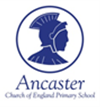 English Writing and Reading activitiesComplete1.Reading and word class activity: Make a list of 10 common nouns and 5 proper nouns from your reading book.2.Reading and word class activity: Find 10 adjectives in your reading book and write them down. Up level them into expanded noun phrases. 3.Reading Comprehension task: Write 5 questions you could ask someone to find out if they have read this book carefully.4.Vocabulary work: Choose 10 descriptive words from your reading book and write it down. Using a thesaurus, write down 3 synonyms and 3 antonyms  for each word.5.Reading and descriptive writing activity: Draw a picture of your favourite character from the story. Write a description of who they are and what you have learnt about them from your reading.6.Reading and creative writing activity: Pretend you are one of the characters in the book and write a diary entry for one day in the story.7.Reading and creative writing activity: Draw a picture of one of the settings in the story then write a description of where it is and what happened there.8.Reading and sequencing activity: Draw a story map/story path or comic strip to retell main events of your book in the chronological order (the correct order)9.Reading and creative writing activity: Write a letter to a main character from the book or author.10.Reading and creative writing activity: Write an alternative ending for the book you have read. Think about your ‘alternative fairy tales’- Little Red Reading Hood, Goldilocks and the One Bear11.Non-fiction writing task: Write a set on instructions (how to play a game, build a house using lego, make some toast, how to make a pizza etc) 12.Non-fiction writing task: Write a newspaper report about an exciting event that took place in your life or within history (The Shang Dynasty)13.Non-fiction writing task: Create a leaflet advertising your favourite place to visit. Think about which information you may need to include: Place, population, attractions-a beach)14.Narrative writing task: Create your own story and write it on your own book template, or draw a book template. 15.Narrative writing task: Rewrite your favourite traditional tale (e.g The Three Little Pigs, Little red riding hood etc) but make your own changes to the story- alternative ending16.Narrative writing task: Write a story that takes place in a zoo. Think about what animals will be in the zoo (zebras, tigers, lions) 17.Poetry writing task: Write a poem about the seasons (winter, spring, summer, autumn) Use descriptive writing, expanded noun phrases. You may want to use rhyme?18.Poetry writing task: Write a poem about a friend or family member. You may want to include alliteration, onomatopoeia.  19.Poetry writing task: Write a poem that rhymes based on a stimulus (holidays, animals, sports)20.Poetry writing task: Write a poem about the seasons. Write 4 versus focussing on each season in turn (winter, spring, summer, autumn) 